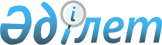 "2015-2017 жылдарға арналған облыстық бюджет туралы" Шығыс Қазақстан облыстық мәслихатының 2014 жылғы 10 желтоқсандағы № 24/289-V шешіміне өзгерістер енгізу туралы
					
			Күшін жойған
			
			
		
					Шығыс Қазақстан облыстық мәслихатының 2015 жылғы 09 желтоқсандағы N 34/410-V шешімі. Шығыс Қазақстан облысының Әділет департаментінде 2015 жылғы 14 желтоқсанда N 4270 болып тіркелді. Күші жойылды - Шығыс Қазақстан облыстық мәслихатының 2015 жылғы 09 желтоқсандағы N 34/406-V шешімімен      Ескерту. Күші жойылды - Шығыс Қазақстан облыстық мәслихатының 09.12.2015 N 34/406-V шешімімен (01.01.2016 бастап қолданысқа енгізіледі).

      РҚАО-ның ескертпесі.

      Құжаттың мәтінінде түпнұсқаның пунктуациясы мен орфографиясы сақталған.

      Қазақстан Республикасының 2008 жылғы 4 желтоқсандағы Бюджет кодексінің 108-бабына, "Қазақстан Республикасындағы жергілікті мемлекеттік басқару және өзін-өзі басқару туралы" Қазақстан Республикасының 2001 жылғы 23 қаңтардағы Заңының 6-бабы 1-тармағының 1) тармақшасына сәйкес Шығыс Қазақстан облыстық мәслихаты ШЕШТІ: 

      1. "2015-2017 жылдарға арналған облыстық бюджет туралы" Шығыс Қазақстан облыстық мәслихатының 2014 жылғы 10 желтоқсандағы № 24/289-V шешіміне (Нормативтік құқықтық актілерді мемлекеттік тіркеу тізілімінде тіркелген № 3589, 2014 жылғы 31 желтоқсандағы "Әділет" ақпараттық-құқықтық жүйесінде, 2015 жылғы 5 қаңтардағы № 1 "Дидар", 2015 жылғы 6 қаңтардағы № 1 "Рудный Алтай" газеттерінде жарияланды) мынадай өзгерістер енгізілсін:

      1-тармақ мынадай редакцияда жазылсын:

      "1. 2015-2017 жылдарға арналған облыстық бюджет тиісінше 1, 2 және 3 қосымшаларға сәйкес, соның ішінде 2015 жылға мынадай көлемдерде бекітілсін:

      1) кірістер – 194151793,6 мың теңге, соның ішінде: 

      салықтық түсімдер – 33200287,8 мың теңге; 

      салықтық емес түсімдер – 3160912,2 мың теңге; 

      негізгі капиталды сатудан түсетін түсімдер – 0,0 мың теңге;

      трансферттердің түсімдері – 157790593,6 мың теңге;

      2) шығындар – 191931597,3 мың теңге;

      3) таза бюджеттік кредит беру – 6237455,0 мың теңге, соның ішінде:

      бюджеттік кредиттер – 8230332,0 мың теңге;

      бюджеттік кредиттерді өтеу – 1992877,0 мың теңге; 

      4) қаржы активтерімен жасалатын операциялар бойынша сальдо –2731047,2 мың теңге, соның ішінде:

      қаржы активтерін сатып алу – 2731047,2 мың теңге;

      мемлекеттiң қаржы активтерiн сатудан түсетiн түсiмдер – 0,0 мың теңге;

      5) бюджет тапшылығы (профициті) – -6748305,9 мың теңге; 

      6) бюджет тапшылығын қаржыландыру (профицитін пайдалану) – 6748305,9 мың теңге.";

      аталған шешімнің 1 қосымшасы осы шешімнің қосымшасына сәйкес мынадай редакцияда жазылсын.

      2. Осы шешім 2015 жылғы 1 қаңтардан бастап қолданысқа енгiзiледi.

 2015 жылға арналған облыстық бюджет
					© 2012. Қазақстан Республикасы Әділет министрлігінің «Қазақстан Республикасының Заңнама және құқықтық ақпарат институты» ШЖҚ РМК
				
      Сессия төрағасы 

В. Кошелев

      Шығыс Қазақстан облыстық

      мәслихатының хатшысы

В. Головатюк
Шығыс Қазақстан облыстық 
мәслихатының
2015 жылғы 9 желтоқсандағы
№ 34/410-V шешіміне
қосымша Шығыс Қазақстан облыстық 
мәслихатының
2014 жылғы 10 желтоқсандағы
№ 24/289-V шешіміне
1 қосымшаСанаты

Санаты

Санаты

Санаты

Санаты

Барлығы кірістер
(мың теңге)

Сыныбы

Сыныбы

Сыныбы

Сыныбы

Барлығы кірістер
(мың теңге)

Ішкі сыныбы 

Ішкі сыныбы 

Ішкі сыныбы 

Барлығы кірістер
(мың теңге)

Ерекшелігі

Ерекшелігі

Барлығы кірістер
(мың теңге)

Атауы

Барлығы кірістер
(мың теңге)

1

2

3

4

5

6

1. КIРICТЕР

194 151 793,6

1

Салықтық түсімдер

33 200 287,8

01

Табыс салығы

15 871 662,2

2

Жеке табыс салығы

15 871 662,2

01

Төлем көзінен салық салынатын табыстардан ұсталатын жеке табыс салығы

15 639 727,5

04

Төлем көзінен салық салынатын шетелдік азаматтар табыстарынан ұсталатын жеке табыс салығы

231 934,7

03

Әлеуметтiк салық

12 813 286,6

1

Әлеуметтiк салық

12 813 286,6

01

Әлеуметтiк салық

12 813 286,6

05

Тауарларға, жұмыстарға және қызметтерге салынатын ішкі салықтар 

4 515 339,0

3

Табиғи және басқа да ресурстарды пайдаланғаны үшін түсетін түсімдер

4 515 339,0

03

Жер бетіне жақын көздердегі су ресурстарын пайдаланғаны үшін төлем

135 282,0

04

Орманды пайдаланғаны үшiн төлем

113 865,0

16

Қоршаған ортаға эмиссия үшін төленетін төлемақы

4 266 192,0

2

Салықтық емес түсімдер 

3 160 912,2

01

Мемлекеттік меншіктен түсетін кірістер

577 531,0

1

Мемлекеттік меншіктен түсетін кірістер

15 000,0

02

Коммуналдық мемлекеттік кәсіпорындардың таза кірісінің бір бөлігінің түсімдері

15 000,0

4

Мемлекет меншігінде тұрған, заңды тұлғалардағы қатысу үлесіне кірістер

1 500,0

02

Коммуналдық меншіктегі заңды тұлғаларға қатысу үлесіне кірістер

1 500,0

5

Мемлекет меншігіндегі мүлікті жалға беруден түсетін кірістер

67 000,0

04

Облыстың коммуналдық меншігіндегі мүлікті жалға беруден түсетін кірістер

67 000,0

7

Мемлекеттік бюджеттен берілген кредиттер бойынша сыйақылар 

494 031,0

03

Аудандардың (облыстық маңызы бар қалалардың) жергілікті атқарушы органдарына облыстық бюджеттен берілген бюджеттік кредиттер бойынша сыйақылар

1 470,0

06

Мамандандырылған ұйымдарға жергілікті бюджеттен берілген бюджеттік кредиттер бойынша сыйақылар

492 561,0

04

Мемлекеттік бюджеттен қаржыландырылатын, сондай-ақ Қазақстан Республикасы Ұлттық Банкінің бюджетінен (шығыстар сметасынан) ұсталатын және қаржыландырылатын мемлекеттік мекемелер салатын айыппұлдар, өсімпұлдар, санкциялар, өндіріп алулар

2 436 595,0

1

Мұнай секторы ұйымдарынан түсетін түсімдерді қоспағанда, мемлекеттік бюджеттен қаржыландырылатын, сондай-ақ Қазақстан Республикасы Ұлттық Банкінің бюджетінен (шығыстар сметасынан) ұсталатын және қаржыландырылатын мемлекеттік мекемелер салатын айыппұлдар, өсімпұлдар, санкциялар, өндіріп алулар

2 436 595,0

05

Облыстық бюджеттен қаржыландыратын мемлекеттік мекемелер салатын әкімшілік айыппұлдар, өсімпұлдар, санкциялар, өндіріп алулар

20 000,0

06

Жергілікті бюджеттен қаржыландырылатын облыстардың, республикалық маңызы бар қаланың ішкі істер департаменттері, олардың аумақтық бөлімшелері салатын әкiмшiлiк айыппұлдар, өсiмпұлдар, санкциялар, өндiрiп алулар

2 413 995,0

12

Түзету жұмыстарына сотталғандардың еңбекақысынан ұсталатын түсімдер

1 200,0

14

Жергілікті бюджеттен қаржыландырылатын мемлекеттік мекемелермен алынатын өзге де айыппұлдар, өсімпұлдар, санкциялар

1 400,0

06

Басқа да салықтық емес түсiмдер

146 786,2

1

Басқа да салықтық емес түсiмдер

146 786,2

09

Жергіліктік бюджетке түсетін салықтық емес басқа да түсімдер

93 586,2

14

Өңірдің әлеуметтік-экономикалық дамуы мен оның инфрақұрылымын дамытуға жер қойнауын пайдаланушылардың аударымдары

53 200,0

3

Негізгі капиталды сатудан түсетін түсімдер

0,0

4

Трансферттердің түсімдері

157 790 593,6

01

Төмен тұрған мемлекеттiк басқару органдарынан трансферттер

259 654,6

2

Аудандық (қалалық) бюджеттерден трансферттер

259 654,6

02

Нысаналы трансферттерді қайтару

60 586,1

03

Нысаналы мақсатқа сай пайдаланылмаған нысаналы трансферттерді қайтару

109 228,7

04

Аудандық (қалалық) бюджеттерден облыстық бюджеттің ысырабын өтеуге арналған трансферттер түсімдері

89 387,0

015

Жергілікті атқарушы органдардың шешімі бойынша толық пайдалануға рұқсат етілген, өткен қаржы жылында бөлінген, пайдаланылмаған (түгел пайдаланылмаған) нысаналы даму трансферттерінің сомасын қайтару

452,8

02

Мемлекеттiк басқарудың жоғары тұрған органдарынан түсетiн трансферттер

157 530 939,0

1

Республикалық бюджеттен түсетiн трансферттер

157 530 939,0

01

Ағымдағы нысаналы трансферттер

47 433 518,0

02

Нысаналы даму трансферттері

23 570 092,0

03

Субвенциялар

86 527 329,0

Функционалдық топ 

Функционалдық топ 

Функционалдық топ 

Функционалдық топ 

Функционалдық топ 

Барлығы шығындар 
(мың теңге)

Функционалдық кіші топ

Функционалдық кіші топ

Функционалдық кіші топ

Функционалдық кіші топ

Барлығы шығындар 
(мың теңге)

Бюджеттік бағдарламалардың әкiмшiсi

Бюджеттік бағдарламалардың әкiмшiсi

Бюджеттік бағдарламалардың әкiмшiсi

Барлығы шығындар 
(мың теңге)

Бюджеттік бағдарлама

Бюджеттік бағдарлама

Барлығы шығындар 
(мың теңге)

Атауы

Барлығы шығындар 
(мың теңге)

1

2

3

4

5

6

ІІ. ШЫҒЫНДАР

191 931 597,3

01

Жалпы сипаттағы мемлекеттiк қызметтер 

2 017 794,8

1

Мемлекеттiк басқарудың жалпы функцияларын орындайтын өкiлдi, атқарушы және басқа органдар

1 657 794,0

110

Облыс мәслихатының аппараты

47 423,0

001

Облыс мәслихатының қызметін қамтамасыз ету жөніндегі қызметтер 

46 578,0

003

Мемлекеттік органның күрделі шығыстары

845,0

120

Облыс әкiмінің аппараты

1 400 842,0

001

Облыс әкімінің қызметін қамтамасыз ету жөніндегі қызметтер

1 257 989,0

002

Ақпараттық жүйелер құру

33 849,0

007

Ведомстволық бағыныстағы мемлекеттік мекемелерінің және ұйымдарының күрделі шығыстары

14 485,0

013

Облыс Қазақстан халқы Ассамблеясының қызметін қамтамасыз ету

65 049,0

113

Жергілікті бюджеттерден берілетін ағымдағы нысаналы трансферттер

29 470,0

282

Облыстың тексеру комиссиясы

209 529,0

001

Облыстың тексеру комиссиясының қызметін қамтамасыз ету жөніндегі қызметтер

209 294,0

003

Мемлекеттік органның күрделі шығыстары

235,0

2

Қаржылық қызмет

135 044,9

257

Облыстың қаржы басқармасы

91 001,2

001

Жергілікті бюджетті атқару және облыстық коммуналдық меншікті басқару саласындағы мемлекеттік саясатты іске асыру жөніндегі қызметтер

91 001,2

733

Облыстың мемлекеттік сатып алу және коммуналдық меншік басқармасы

44 043,7

001

Жергілікті деңгейде мемлекеттік активтер мен сатып алуды басқару саласындағы мемлекеттік саясатты іске асыру жөніндегі қызметтер

35 349,2

003

Мемлекеттік органның күрделі шығыстары

7 594,5

004

Жекешелендіру, коммуналдық меншікті басқару, жекешелендіруден кейінгі қызмет және осыған байланысты дауларды реттеу

1 100,0

5

Жоспарлау және статистикалық қызмет

136 588,9

258

Облыстың экономика және бюджеттік жоспарлау басқармасы

136 588,9

001

Экономикалық саясатты, мемлекеттік жоспарлау жүйесін қалыптастыру мен дамыту саласындағы мемлекеттік саясатты іске асыру жөніндегі қызметтер

129 669,0

005

Мемлекеттік органның күрделі шығыстары

5 407,0

061

Бюджеттік инвестициялар және концессия мәселелері бойынша құжаттаманы сараптау және бағалау, бюджеттік инвестициялардың іске асырылуына бағалау жүргізу

1 512,9

9

Жалпы сипаттағы өзге де мемлекеттiк қызметтер

88 367,0

269

Облыстың дін істері басқармасы

88 367,0

001

Жергілікті деңгейде дін істер саласындағы мемлекеттік саясатты іске асыру жөніндегі қызметтер 

52 678,0

005

Өңiрде дiни ахуалды зерделеу және талдау

35 689,0

02

Қорғаныс

202 159,2

1

Әскери мұқтаждар

82 089,3

296

Облыстың жұмылдыру дайындығы басқармасы

82 089,3

003

Жалпыға бірдей әскери міндетті атқару шеңберіндегі іс-шаралар

59 248,7

007

Аумақтық қорғанысты дайындау және облыстық ауқымдағы аумақтық қорғанысы

22 840,6

2

Төтенше жағдайлар жөніндегі жұмыстарды ұйымдастыру 

120 069,9

287

Облыстық бюджеттен қаржыландырылатын табиғи және техногендік сипаттағы төтенше жағдайлар, азаматтық қорғаныс саласындағы уәкілетті органдардың аумақтық органы

10 602,0

004

Облыс ауқымындағы төтенше жағдайлардың алдын алу және оларды жою

10 602,0

296

Облыстың жұмылдыру дайындығы басқармасы

109 467,9

001

Жергілікті деңгейде жұмылдыру дайындығы саласындағы мемлекеттік саясатты іске асыру жөніндегі қызметтер

38 053,0

005

Облыстық ауқымдағы жұмылдыру дайындығы және жұмылдыру

71 385,9

009

Мемлекеттік органның күрделі шығыстары

29,0

03

Қоғамдық тәртіп, қауіпсіздік, құқықтық, сот, қылмыстық-атқару қызметі

10 497 264,6

1

Құқық қорғау қызметі 

10 463 364,6

252

Облыстық бюджеттен қаржыландырылатын атқарушы iшкi icтер органы

10 435 940,0

001

Облыс аумағында қоғамдық тәртіпті және қауіпсіздікті сақтауды қамтамасыз ету саласындағы мемлекеттік саясатты іске асыру жөніндегі қызметтер

9 128 858,0

003

Қоғамдық тәртіпті қорғауға қатысатын азаматтарды көтермелеу

7 490,0

006

Мемлекеттік органның күрделі шығыстары 

1 041 907,0

013

Белгілі тұратын жері және құжаттары жоқ адамдарды орналастыру қызметтері

76 473,0

014

Әкімшілік тәртіппен тұтқындалған адамдарды ұстауды ұйымдастыру

122 856,0

015

Қызметтік жануарларды ұстауды ұйымдастыру

29 006,0

032

Ведомстволық бағыныстағы мемлекеттік мекемелерінің және ұйымдарының күрделі шығыстары

29 350,0

288

Облыстың құрылыс, сәулет және қала құрылысы басқармасы

27 424,6

005

Ішкі істер органдарының объектілерін дамыту 

27 424,6

9

Қоғамдық тәртіп және қауіпсіздік саласындағы басқа да қызметтер

33 900,0

120

Облыс әкімінің аппараты

33 900,0

015

Аудандардың (облыстық маңызы бар қалалардың) бюджеттеріне азаматтық хал актілерін тіркеу бөлімдерінің штат санын ұстауға берілетін ағымдағы нысаналы трансферттер

33 900,0

04

Бiлiм беру 

30 027 984,1

1

Мектепке дейiнгi тәрбие және оқыту

5 048 558,0

261

Облыстың білім басқармасы

5 048 558,0

027

Мектепке дейінгі білім беру ұйымдарында мемлекеттік білім беру тапсырыстарын іске асыруға аудандардың (облыстық маңызы бар қалалардың) бюджеттеріне берілетін ағымдағы нысаналы трансферттер

5 048 558,0

2

Бастауыш, негізгі орта және жалпы орта білім беру 

6 755 658,1

261

Облыстың білім басқармасы

4 367 866,4

003

Арнайы білім беретін оқу бағдарламалары бойынша жалпы білім беру

1 714 958,0

006

Мамандандырылған білім беру ұйымдарында дарынды балаларға жалпы білім беру

1 616 965,4

053

Аудандардың (облыстық маңызы бар қалалардың) бюджеттеріне бастауыш, негізгі орта және жалпы орта білімді жан басына шаққандағы қаржыландыруды сынақтан өткізуге берілетін ағымдағы нысаналы трансферттер

181 126,0

061

Аудандардың (облыстық маңызы бар қалалардың) бюджеттеріне үш деңгейлі жүйе бойынша біліктілігін арттырудан өткен мұғалімдерге еңбекақыны көтеруге берілетін ағымдағы нысаналы трансферттер

854 817,0

285

Облыстың дене шынықтыру және спорт басқармасы

2 387 791,7

006

Балалар мен жасөспірімдерге спорт бойынша қосымша білім беру

2 073 823,7

007

Мамандандырылған бiлiм беру ұйымдарында спорттағы дарынды балаларға жалпы бiлiм беру

313 968,0

4

Техникалық және кәсіптік, орта білімнен кейінгі білім беру

7 200 502,3

253

Облыстың денсаулық сақтау басқармасы

342 885,3

043

Техникалық және кәсіптік, орта білімнен кейінгі білім беру ұйымдарында мамандар даярлау

342 885,3

261

Облыстың білім басқармасы 

6 857 617,0

024

Техникалық және кәсіптік білім беру ұйымдарында мамандар даярлау

6 857 617,0

5

Мамандарды қайта даярлау және біліктіліктерін арттыру

6 258,0

253

Облыстың денсаулық сақтау басқармасы

6 258,0

003

Кадрлардың біліктілігін арттыру және оларды қайта даярлау

6 258,0

9

Бiлiм беру саласындағы өзге де қызметтер

11 017 007,7

261

Облыстың білім басқармасы

1 652 132,0

001

Жергілікті деңгейде білім беру саласындағы мемлекеттік саясатты іске асыру жөніндегі қызметтер

89 882,0

005

Облыстық мемлекеттік білім беру мекемелері үшін оқулықтар мен оқу-әдiстемелiк кешендерді сатып алу және жеткізу

52 634,3

007

Облыстық ауқымда мектеп олимпиадаларын, мектептен тыс іс-шараларды және конкурстар өткізу

261 816,0

011

Балалар мен жасөспірімдердің психикалық денсаулығын зерттеу және халыққа психологиялық-медициналық-педагогикалық консультациялық көмек көрсету

5 881,0

012

Дамуында проблемалары бар балалар мен жасөспірімдерді оңалту және әлеуметтік бейімдеу

122 201,1

013

Мемлекеттік органның күрделі шығыстары

1 535,0

029

Әдістемелік жұмыс

216 854,0

067

Ведомстволық бағыныстағы мемлекеттік мекемелерінің және ұйымдарының күрделі шығыстары

336 646,0

113

Жергілікті бюджеттерден берілетін ағымдағы нысаналы трансферттер

564 682,6

288

Облыстың құрылыс, сәулет және қала құрылысы басқармасы

9 364 875,7

007

Аудандардың (облыстық маңызы бар қалалардың) бюджеттеріне білім беру объектілерін салуға және реконструкциялауға берілетін нысаналы даму трансферттері

3 009 920,3

011

Білім беру объектілерін салу және реконструкциялау

6 354 955,4

05

Денсаулық сақтау

47 338 607,2

1

Кең бейінді ауруханалар

200 278,0

253

Облыстың денсаулық сақтау басқармасы

200 278,0

004

Республикалық бюджет қаражаты есебінен көрсетілетін және аудандық маңызы бар және ауылдың денсаулық сақтау субъектілері көрсететін медициналық көмекті қоспағанда, бастапқы медициналық-санитариялық көмек және медициналық ұйымдар мамандарын жіберу бойынша денсаулық сақтау субъектілерінің стационарлық және стационарды алмастыратын медициналық көмек көрсетуі

200 278,0

2

Халықтың денсаулығын қорғау

1 359 476,6

253

Облыстың денсаулық сақтау басқармасы

1 359 476,6

005

Жергілікті денсаулық сақтау ұйымдары үшін қанды, оның құрамдауыштары мен препараттарын өндіру

880 109,0

006

Ана мен баланы қорғау бойынша қызмет көрсету

389 854,0

007

Салауатты өмір салтын насихаттау

88 658,0

017

Шолғыншы эпидемиологиялық қадағалау жүргізу үшін тест-жүйелерін сатып алу

855,6

3

Мамандандырылған медициналық көмек

15 143 469,5

253

Облыстың денсаулық сақтау басқармасы

15 143 469,5

009

Туберкулез, жұқпалы аурулар, психикалық күйзеліс және мінез-құлқының бұзылуынан, оның ішінде психикаға белсенді әсер ететін заттарды қолдануға байланысты, зардап шегетін адамдарға медициналық көмек көрсету

6 073 346,0

019

Туберкулезбен ауыратын науқастарды туберкулезге қарсы препараттармен қамтамасыз ету

397 972,0

020

Диабетпен ауыратын науқастарды диабетке қарсы препараттармен қамтамасыз ету

1 364 818,7

021

Онкогематологиялық науқастарды химия препараттарымен қамтамасыз ету

369 825,0

022

Созылмалы бүйрек функциясының жетіспеушілігі бар, аутоиммунды, орфандық аурулармен ауыратын, иммунитеті жеткіліксіз науқастарды, сондай-ақ бүйрегін транспланттаудан кейінгі науқастарды дәрілік заттармен қамтамасыз ету 

937 533,5

026

Гемофилиямен ауыратын науқастарды қанды ұйыту факторларымен қамтамасыз ету

669 224,0

027

Халыққа иммундық профилактика жүргізу үшін вакциналарды және басқа медициналық иммундық биологиялық препараттарды орталықтандырылған сатып алу және сақтау

1 117 751,3

036

Жіті миокард инфаркті бар науқастарды тромболитикалық препараттармен қамтамасыз ету 

96 648,0

046

Онкологиялық науқастарға тегін медициналық көмектің кепілдік берілген көлемі шеңберінде медициналық көмек көрсету

4 116 351,0

4

Емханалар

23 642 775,4

253

Облыстың денсаулық сақтау басқармасы

23 642 775,4

014

Халықтың жекелеген санаттарын амбулаториялық деңгейде дәрілік заттармен және балаларға арналған және емдік тағамдардың арнаулы өнімдерімен қамтамасыз ету

1 904 672,4

038

Тегін медициналық көмектің кепілдік берілген көлемі шеңберінде скринингтік зерттеулер жүргізу

443 776,0

039

Аудандық маңызы бар және ауылдық денсаулық сақтау субъектілерінің медициналық көмекті және амбулаториялық-емханалық көмекті халыққа тегін медициналық көмектің кепілдік берілген көлемі шеңберінде көрсетуі

20 112 059,0

045

Азаматтардың жекелеген санаттарын дәрілік заттармен амбулаториялық емдеу деңгейінде жеңілдетілген жағдайда қамтамасыз ету

1 182 268,0

5

Медициналық көмектiң басқа түрлерi

2 073 740,0

253

Облыстың денсаулық сақтау басқармасы

2 073 740,0

011

Республикалық бюджет қаражаты есебінен көрсетілетін және аудандық маңызы бар және ауылдың денсаулық сақтау субъектілері көрсететін медициналық көмекті қоспағанда, жедел медициналық көмек көрсету және санитариялық авиация

2 020 691,0

029

Облыстық арнайы медициналық жабдықтау базалары

53 049,0

9

Денсаулық сақтау саласындағы өзге де қызметтер

4 918 867,7

253

Облыстың денсаулық сақтау басқармасы 

2 409 593,0

001

Жергілікті деңгейде денсаулық сақтау саласындағы мемлекеттік саясатты іске асыру жөніндегі қызметтер

121 043,0

008

Қазақстан Республикасында ЖИТС-тің алдын алу және оған қарсы күрес жөніндегі іс-шараларды іске асыру

604 745,0

013

Патологоанатомиялық ашып тексеруді жүргізу

141 341,0

016

Азаматтарды елді мекеннен тыс жерлерде емделу үшін тегін және жеңілдетілген жол жүрумен қамтамасыз ету

38 863,0

018

Денсаулық сақтау саласындағы ақпараттық талдамалық қызметтер

78 341,0

033

Медициналық денсаулық сақтау ұйымдарының күрделі шығыстары

1 425 260,0

288

Облыстың құрылыс, сәулет және қала құрылысы басқармасы

2 509 274,7

038

Денсаулық сақтау объектілерін салу және реконструкциялау

2 472 900,9

083

Жұмыспен қамту 2020 жол картасы шеңберінде ауылдық елді мекендерде орналасқан дәрігерлік амбулаториялар және фельдшерлік-акушерлік пункттерді салу

36 373,8

06

Әлеуметтiк көмек және әлеуметтiк қамсыздандыру

7 797 456,4

1

Әлеуметтiк қамсыздандыру

4 411 315,0

256

Облыстың жұмыспен қамтуды үйлестіру және әлеуметтік бағдарламалар басқармасы

3 202 014,9

002

Жалпы үлгідегі медициналық-әлеуметтік мекемелерде (ұйымдарда) қарттар мен мүгедектерге арнаулы әлеуметтік қызметтер көрсету

1 124 541,4

012

Тірек-қозғалу аппаратының қызметі бұзылған балаларға арналған мемлекеттік медициналық-әлеуметтік мекемелерде (ұйымдарда) мүгедек балалар үшін арнаулы әлеуметтік қызметтер көрсету

189 881,0

013

Психоневрологиялық медициналық-әлеуметтік мекемелерде (ұйымдарда) психоневрологиялық аурулармен ауыратын мүгедектер үшін арнаулы әлеуметтік қызметтер көрсету

1 346 896,0

014

Оңалту орталықтарында қарттарға, мүгедектерге, оның ішінде мүгедек балаларға арнаулы әлеуметтік қызметтер көрсету

290 109,5

015

Балалар психоневрологиялық медициналық-әлеуметтік мекемелерінде (ұйымдарда) психоневрологиялық патологиялары бар мүгедек балалар үшін арнаулы әлеуметтік қызметтер көрсету

250 587,0

261

Облыстың білім басқармасы

1 154 944,0

015

Жетiм балаларды, ата-анасының қамқорлығынсыз қалған балаларды әлеуметтік қамсыздандыру

1 094 976,0

037

Әлеуметтік сауықтандыру

59 968,0

288

Облыстың құрылыс, сәулет және қала құрылысы басқармасы

54 356,1

039

Әлеуметтік қамтамасыз ету объектілерін салу және реконструкциялау

54 356,1

2

Әлеуметтік көмек 

1 338 621,3

256

Облыстың жұмыспен қамтуды үйлестіру және әлеуметтік бағдарламалар басқармасы

1 338 621,3

003

Мүгедектерге әлеуметтік қолдау

383 026,1

051

Аудандардың (облыстық маңызы бар қалалардың) бюджеттеріне Ұлы Отан соғысындағы Жеңістің жетпіс жылдығына арналған іс-шараларды өткізуге берілетін ағымдағы нысаналы трансферттер

953 894,2

052

Ұлы Отан соғысындағы Жеңістің жетпіс жылдығына арналған іс-шараларды өткізу

1 701,0

9

Әлеуметтiк көмек және әлеуметтiк қамтамасыз ету салаларындағы өзге де қызметтер

2 047 520,1

256

Облыстың жұмыспен қамтуды үйлестіру және әлеуметтік бағдарламалар басқармасы

1 935 215,6

001

Жергілікті деңгейде жұмыспен қамтуды қамтамасыз ету және халық үшін әлеуметтік бағдарламаларды іске асыру саласында мемлекеттік саясатты іске асыру жөніндегі қызметтер

133 409,1

007

Мемлекеттік органның күрделі шығыстары

1 023,5

017

Аудандардың (облыстық маңызы бар қалалардың) бюджеттеріне арнаулы әлеуметтік қызметтер стандарттарын енгізуге берілетін ағымдағы нысаналы трансферттер 

28 250,0

018

Үкіметтік емес секторда мемлекеттік әлеуметтік тапсырысты орналастыру

124 003,0

045

Аудандардың (облыстық маңызы бар қалалардың) бюджеттеріне Мүгедектердің құқықтарын қамтамасыз ету және өмір сүру сапасын жақсарту жөніндегі іс-шаралар жоспарын іске асыруға берілетін ағымдағы нысаналы трансферттер

169 622,0

047

Аудандардың (облыстық маңызы бар қалалардың) бюджеттеріне Өрлеу жобасы бойынша келісілген қаржылай көмекті енгізуге берілетін ағымдағы нысаналы трансферттер 

321 259,0

067

Ведомстволық бағыныстағы мемлекеттік мекемелерінің және ұйымдарының күрделі шығыстары

48 092,0

113

Жергілікті бюджеттерден берілетін ағымдағы нысаналы трансферттер 

1 109 557,0

263

Облыстың ішкі саясат басқармасы

35 613,5

077

Мүгедектердің құқықтарын қамтамасыз ету және өмір сүру сапасын жақсарту жөніндегі іс-шаралар жоспарын іске асыру

35 613,5

268

Облыстың жолаушылар көлігі және автомобиль жолдары басқармасы

5 113,0

045

Аудандардың (облыстық маңызы бар қалалардың) бюджеттеріне Мүгедектердің құқықтарын қамтамасыз ету және өмір сүру сапасын жақсарту жөніндегі іс-шаралар жоспарын іске асыруға берілетін ағымдағы нысаналы трансферттер

5 113,0

298

Облыстың мемлекеттік еңбек инспекциясы басқармасы 

71 578,0

001

Жергілікті деңгейде еңбек қатынастарын реттеу саласында мемлекеттік саясатты іске асыру бойынша қызметтер

71 578,0

07

Тұрғын үй-коммуналдық шаруашылық

12 048 185,7

1

Тұрғын үй шаруашылығы

8 069 096,6

253

Облыстың денсаулық сақтау басқармасы

8 796,0

047

Жұмыспен қамту 2020 жол картасы бойынша қалаларды және ауылдық елді мекендерді дамыту шеңберінде объектілерді жөндеу

8 796,0

279

Облыстың энергетика және тұрғын үй-коммуналдық шаруашылық басқармасы

13 125,0

026

Көп пәтерлі тұрғын үйлерде энергетикалық аудит жүргізу

13 125,0

285

Облыстың дене шынықтыру және спорт басқармасы

2 102,0

010

Жұмыспен қамту 2020 жол картасы бойынша қалаларды және ауылдық елді мекендерді дамыту шеңберінде объектілерді жөндеу

2 102,0

288

Облыстың құрылыс, сәулет және қала құрылысы басқармасы

8 045 073,6

014

Аудандардың (облыстық маңызы бар қалалардың) бюджеттеріне коммуналдық тұрғын үй қорының тұрғын үйлерін жобалауға және (немесе) салуға, реконструкциялауға берілетін нысаналы даму трансферттері

3 199 265,8

034

Аудандардың (облыстық маңызы бар қалалардың) бюджеттеріне инженерлік-коммуникациялық инфрақұрылымды жобалауға, дамытуға және (немесе) жайластыруға берілетін нысаналы даму трансферттері

4 789 171,8

072

Аудандардың (облыстық маңызы бар қалалардың) бюджеттеріне Жұмыспен қамту 2020 жол картасы шеңберінде қызметтік тұрғын үй салуға, инженерлік-коммуникациялық инфрақұрылымды дамытуға және жастарға арналған жатақханаларды салуға, салып бітіруге берілетін нысаналы даму трансферттері

56 636,0

2

Коммуналдық шаруашылық

3 975 804,1

279

Облыстың энергетика және тұрғын үй-коммуналдық шаруашылық басқармасы

3 975 804,1

001

Жергілікті деңгейде энергетика және тұрғын үй-коммуналдық шаруашылық саласындағы мемлекеттік саясатты іске асыру жөніндегі қызметтер 

87 851,3

005

Мемлекеттік органның күрделі шығыстары

7 108,5

010

Аудандардың (облыстық маңызы бар қалалардың) бюджеттеріне сумен жабдықтауға және су бұру жүйелерін дамытуға берілетін нысаналы даму трансферттері

1 082 803,7

014

Аудандар (облыстық маңызы бар қалалар) бюджеттеріне коммуналдық шаруашылықты дамытуға арналған нысаналы даму трансферттері

364 511,0

030

Аудандардың (облыстық маңызы бар қалалардың) бюджеттеріне елді мекендерді сумен жабдықтау және су бұру жүйелерін дамытуға берілетін нысаналы даму трансферттері

1 848 153,0

113

Жергілікті бюджеттерден берілетін ағымдағы нысаналы трансферттер

144 163,6

114

Жергілікті бюджеттерден берілетін нысаналы даму трансферттері

441 213,0

3

Елді-мекендерді абаттандыру

3 285,0

279

Облыстың энергетика және тұрғын үй-коммуналдық шаруашылық басқармасы

3 285,0

040

Аудандардың (облыстық маңызы бар қалалардың) бюджеттеріне профилактикалық дезинсекция мен дератизация жүргізуге (инфекциялық және паразиттік аурулардың табиғи ошақтарының аумағындағы, сондай-ақ инфекциялық және паразиттік аурулардың ошақтарындағы дезинсекция мен дератизацияны қоспағанда) берілетін ағымдағы нысаналы трансферттер

3 285,0

08

Мәдениет, спорт, туризм және ақпараттық кеңiстiк

6 295 954,3

1

Мәдениет саласындағы қызмет

2 063 743,0

273

Облыстың мәдениет, мұрағаттар және құжаттама басқармасы

1 939 358,7

005

Мәдени-демалыс жұмысын қолдау

212 259,0

007

Тарихи-мәдени мұраны сақтауды және оған қолжетімділікті қамтамасыз ету

950 564,0

008

Театр және музыка өнерін қолдау

776 535,7

288

Облыстың құрылыс, сәулет және қала құрылысы басқармасы

124 384,3

027

Мәдениет объектілерін дамыту

124 384,3

2

Спорт 

2 418 897,8

285

Облыстың дене шынықтыру және спорт басқармасы

2 098 476,2

001

Жергілікті деңгейде дене шынықтыру және спорт саласында мемлекеттік саясатты іске асыру жөніндегі қызметтер 

33 654,3

002

Облыстық деңгейде спорт жарыстарын өткізу

189 165,0

003

Әр түрлі спорт түрлері бойынша облыстың құрама командаларының мүшелерін дайындау және республикалық және халықаралық спорт жарыстарына қатысуы 

1 113 030,9

005

Мемлекеттік органның күрделі шығыстары

459,0

032

Ведомстволық бағыныстағы мемлекеттік мекемелердің және ұйымдардың күрделі шығыстары

85 740,0

113

Жергілікті бюджеттерден берілетін ағымдағы нысаналы трансферттер

676 427,0

288

Облыстың құрылыс, сәулет және қала құрылысы басқармасы

320 421,6

024

Спорт объектілерін дамыту 

245 069,6

031

Аудандардың (облыстық маңызы бар қалалардың) бюджеттеріне спорт объектілерін дамытуға берілетін нысаналы даму трансферттері

75 352,0

3

Ақпараттық кеңістік

1 206 272,0

263

Облыстың ішкі саясат басқармасы 

461 820,0

007

Мемлекеттік ақпараттық саясат жүргізу жөніндегі қызметтер

461 820,0

264

Облыстың тілдерді дамыту басқармасы

88 763,0

001

Жергілікті деңгейде тілдерді дамыту саласындағы мемлекеттік саясатты іске асыру жөніндегі қызметтер

39 524,0

002

Мемлекеттiк тiлдi және Қазақстан халықтарының басқа да тiлдерін дамыту

48 362,0

003

Мемлекеттік органның күрделі шығыстары

877,0

273

Облыстың мәдениет, мұрағаттар және құжаттама басқармасы

655 689,0

009

Облыстық кiтапханалардың жұмыс iстеуiн қамтамасыз ету

303 900,0

010

Мұрағат қорының сақталуын қамтамасыз ету

351 789,0

9

Мәдениет, спорт, туризм және ақпараттық кеңiстiктi ұйымдастыру жөнiндегi өзге де қызметтер

607 041,5

263

Облыстың ішкі саясат басқармасы 

387 675,2

001

Жергілікті деңгейде мемлекеттік ішкі саясатты іске асыру жөніндегі қызметтер

253 269,8

003

Жастар саясаты саласында іс-шараларды іске асыру

33 910,4

005

Мемлекеттік органның күрделі шығыстары

300,0

032

Ведомстволық бағыныстағы мемлекеттік мекемелерінің және ұйымдарының күрделі шығыстары

195,0

113

Жергілікті бюджеттерден берілетін ағымдағы нысаналы трансферттер

100 000,0

273

Облыстың мәдениет, мұрағаттар және құжаттама басқармасы

122 904,0

001

Жергiлiктi деңгейде мәдениет және мұрағат ісін басқару саласындағы мемлекеттік саясатты іске асыру жөніндегі қызметтер

53 637,0

032

Ведомстволық бағыныстағы мемлекеттік мекемелер мен ұйымдардың күрделі шығыстары

52 907,0

113

Жергілікті бюджеттерден берілетін ағымдағы нысаналы трансферттер 

16 360,0

286

Облыстың туризм және сыртқы байланыстар басқармасы

96 462,3

001

Жергiлiктi деңгейде туризм және сыртқы байланыс саласындағы мемлекеттік саясатты іске асыру жөніндегі қызметтер

45 317,6

003

Мемлекеттік органның күрделі шығыстары

323,9

004

Туристік қызметті реттеу

50 820,8

9

Отын-энергетика кешенi және жер қойнауын пайдалану

3 146 237,0

1

Отын және энергетика

907 468,0

254

Облыстың табиғи ресурстар және табиғат пайдалануды реттеу басқармасы

907 468,0

081

Елді мекендерді шаруашылық-ауыз сумен жабдықтау үшін жерасты суларына іздестіру-барлау жұмыстарын ұйымдастыру және жүргізу

907 468,0

9

Отын-энергетика кешені және жер қойнауын пайдалану саласындағы өзге де қызметтер

2 238 769,0

279

Облыстың энергетика және тұрғын үй-коммуналдық шаруашылық басқармасы

2 238 769,0

007

Жылу-энергетикалық жүйесін дамыту

48 808,0

011

Аудандардың (облыстық маңызы бар қалалардың) бюджеттеріне жылу-энергетикалық жүйесін дамытуға берілетін нысаналы даму трансферттері

2 100 000,0

070

Аудандардың (облыстық маңызы бар қалалардың) бюджеттеріне газ тасымалдау жүйесін дамытуға берілетін нысаналы даму трансферттері

89 961,0

10

Ауыл, су, орман, балық шаруашылығы, ерекше қорғалатын табиғи аумақтар, қоршаған ортаны және жануарлар дүниесін қорғау, жер қатынастары

16 515 987,7

1

Ауыл шаруашылығы

14 768 043,5

255

Облыстың ауыл шаруашылығы басқармасы 

14 003 951,0

001

Жергілікті деңгейде ауыл шаруашылығы саласындағы мемлекеттік саясатты іске асыру жөніндегі қызметтер

105 700,0

002

Тұқым шаруашылығын қолдау

245 396,0

003

Мемлекеттік органның күрделі шығыстары

2 311,0

014

Ауыл шаруашылығы тауарларын өндірушілерге су жеткізу бойынша көрсетілетін қызметтердің құнын субсидиялау

345 944,0

020

Басым дақылдарды өндіруді субсидиялау арқылы өсімдік шаруашылығы өнімінің шығымдылығы мен сапасын арттыруды, және көктемгі егіс пен егін жинау жұмыстарын жүргізуге қажетті жанар-жағармай материалдары мен басқа да тауар-материалдық құндылықтардың құнын арзандатуды субсидиялау

3 114 173,0

029

Ауыл шаруашылық дақылдарының зиянды организмдеріне қарсы күрес жөніндегі іс- шаралар

54 970,0

041

Ауыл шаруашылығы тауарын өндірушілерге өсімдіктерді қорғау мақсатында ауыл шаруашылығы дақылдарын өңдеуге арналған гербицидтердің, биоагенттердің (энтомофагтардың) және биопрепараттардың құнын арзандату

428 000,0

045

Тұқымдық және көшет отырғызылатын материалдың сорттық және себу сапаларын анықтау 

32 187,0

046

Тракторларды, олардың тіркемелерін, өздігінен жүретін ауыл шаруашылығы, мелиоративтік және жол-құрылыс машиналары мен тетіктерін мемлекеттік есепке алу және тіркеу

890,0

047

Тыңайтқыштар (органикалықтарды қоспағанда) құнын субсидиялау

638 500,0

049

Қайта өңдеуші кәсіпорындардың ауылшаруашылық өнімін тереңдете қайта өңдеп өнім шығаруы үшін оны сатып алу шығындарын субсидиялау

339 292,0

050

Инвестициялар салынған жағдайда агроөнеркәсіптік кешен субъектісі көтерген шығыстардың бөліктерін өтеу

428 102,0

052

Аудандардың (облыстық маңызы бар қалалардың) бюджеттеріне агроөнеркәсіптік кешеннің жергілікті атқарушы органдарының бөлімшелерін ұстауға берілетін ағымдағы нысаналы трансферттер

9 204,0

053

Мал шаруашылығы өнімдерінің өнімділігін және сапасын арттыруды, асыл тұқымды мал шаруашылығын дамытуды субсидиялау

8 259 282,0

719

Облыстың ветеринария басқармасы

764 092,5

001

Жергілікті деңгейде ветеринария саласындағы мемлекеттік саясатты іске асыру жөніндегі қызметтер

42 995,5

003

Мемлекеттік органның күрделі шығыстары

11 315,0

030

Жануарлардың энзоотиялық ауруларының профилактикасы мен диагностикасына арналған ветеринариялық препараттарды, олардың профилактикасы мен диагностикасы жөніндегі қызметтерді орталықтандырып сатып алу, оларды сақтауды және аудандардың (облыстық маңызы бар қалалардың) жергілікті атқарушы органдарына тасымалдауды (жеткізуді) ұйымдастыру

202 504,0

052

Аудандардың (облыстық маңызы бар қалалардың) бюджеттеріне өкілеттіктердің берілуіне байланысты агроөнеркәсіптік кешен саласындағы жергілікті атқарушы органдардың бөлімшелерін ұстауға берілетін ағымдағы нысаналы трансферттер

105 344,0

113

Жергілікті бюджеттерден берілетін ағымдағы нысаналы трансферттер

401 934,0

2

Су шаруашылығы

244 105,0

254

Облыстың табиғи ресурстар және табиғат пайдалануды реттеу басқармасы

76 310,0

003

Коммуналдық меншіктегі су шаруашылығы құрылыстарының жұмыс істеуін қамтамасыз ету

76 310,0

279

Облыстың энергетика және тұрғын үй-коммуналдық шаруашылық басқармасы

167 795,0

032

Ауыз сумен жабдықтаудың баламасыз көздерi болып табылатын сумен жабдықтаудың аса маңызды топтық және жергілікті жүйелерiнен ауыз су беру жөніндегі қызметтердің құнын субсидиялау 

167 795,0

3

Орман шаруашылығы

1 079 207,2

254

Облыстың табиғи ресурстар және табиғат пайдалануды реттеу басқармасы 

1 079 207,2

005

Ормандарды сақтау, қорғау, молайту және орман өсiру

1 063 283,2

006

Жануарлар дүниесін қорғау

15 924,0

5

Қоршаған ортаны қорғау 

261 754,0

254

Облыстың табиғи ресурстар және табиғат пайдалануды реттеу басқармасы 

261 754,0

001

Жергілікті деңгейде қоршаған ортаны қорғау саласындағы мемлекеттік саясатты іске асыру жөніндегі қызметтер

92 579,0

008

Қоршаған ортаны қорғау бойынша іс-шаралар 

161 163,0

013

Мемлекеттік органның күрделі шығыстары

1 395,0

032

Ведомстволық бағыныстағы мемлекеттік мекемелерінің және ұйымдарының күрделі шығыстары

6 617,0

6

Жер қатынастары

81 269,0

251

Облыстың жер қатынастары басқармасы 

33 013,0

001

Облыс аумағында жер қатынастарын реттеу саласындағы мемлекеттік саясатты іске асыру жөніндегі қызметтер

32 265,0

010

Мемлекеттік органның күрделі шығыстары

748,0

725

Облыстың жердiң пайдаланылуы мен қорғалуын бақылау басқармасы

48 256,0

001

Жергілікті деңгейде жердiң пайдаланылуы мен қорғалуын бақылау саласындағы мемлекеттік саясатты іске асыру жөніндегі қызметтер

48 256,0

9

Ауыл, су, орман, балық шаруашылығы, қоршаған ортаны қорғау және жер қатынастары саласындағы басқа да қызметтер

81 609,0

255

Облыстың ауыл шаруашылығы басқармасы 

62 777,0

019

Инновациялық тәжірибені тарату және енгізу жөніндегі қызметтер

62 777,0

719

Облыстың ветеринария басқармасы

18 832,0

028

Уақытша сақтау пунктіне дейін ветеринариялық препараттарды тасымалдау бойынша көрсетілетін қызметтер

18 832,0

11

Өнеркәсіп, сәулет, қала құрылысы және құрылыс қызметі

373 433,0

2

Сәулет, қала құрылысы және құрылыс қызметі

373 433,0

288

Облыстың құрылыс, сәулет және қала құрылысы басқармасы

332 886,0

001

Жергілікті деңгейде құрылыс, сәулет және қала құрылысы саласындағы мемлекеттік саясатты іске асыру жөніндегі қызметтер

81 527,0

003

Мемлекеттік органның күрделі шығыстары

2 944,0

114

Жергілікті бюджеттерден берілетін нысаналы даму трансферттері

248 415,0

724

Облыстың мемлекеттік сәулет-құрылыс бақылауы басқармасы

40 547,0

001

Жергілікті деңгейде мемлекеттік сәулет-құрылыс бақылау саласындағы мемлекеттік саясатты іске асыру жөніндегі қызметтер

32 455,0

003

Мемлекеттік органның күрделі шығыстары

8 092,0

12

Көлiк және коммуникация

6 666 124,7

1

Автомобиль көлігі 

5 560 631,3

268

Облыстың жолаушылар көлігі және автомобиль жолдары басқармасы 

5 560 631,3

002

Көлік инфрақұрылымын дамыту

466 705,3

003

Автомобиль жолдарының жұмыс істеуін қамтамасыз ету

2 765 414,0

007

Аудандардың (облыстық маңызы бар қалалар) бюджеттеріне көлік инфрақұрылымын дамытуға берілетін нысаналы даму трансферттері

51 509,0

025

Облыстық автомобиль жолдарын және елді-мекендердің көшелерін күрделі және орташа жөндеу

2 277 003,0

4

Әуе көлігі

162 011,0

268

Облыстың жолаушылар көлігі және автомобиль жолдары басқармасы 

162 011,0

004

Жергілікті атқарушы органдардың шешімі бойынша тұрақты ішкі әуе тасымалдарды субсидиялау

162 011,0

9

Көлiк және коммуникациялар саласындағы басқа да қызметтер

943 482,4

268

Облыстың жолаушылар көлігі және автомобиль жолдары басқармасы 

943 482,4

001

Жергілікті деңгейде көлік және коммуникация саласындағы мемлекеттік саясатты іске асыру жөніндегі қызметтер

72 495,4

005

Әлеуметтiк маңызы бар ауданаралық (қалааралық) қатынастар бойынша жолаушылар тасымалын субсидиялау

306 436,0

011

Мемлекеттік органның күрделі шығыстары

4 810,0

113

Жергілікті бюджеттерден берілетін ағымдағы нысаналы трансферттер

559 741,0

13

Басқалар

14 820 292,1

3

Кәсiпкерлiк қызметтi қолдау және бәсекелестікті қорғау

2 069 076,0

266

Облыстың кәсіпкерлік және индустриалдық-инновациялық даму басқармасы

2 069 076,0

005

"Бизнестің жол картасы-2020" бағдарламасы шеңберінде жеке кәсіпкерлікті қолдау

25 000,0

010

"Бизнестің жол картасы-2020" бағдарламасы шеңберінде кредиттер бойынша пайыздық мөлшерлемені субсидиялау

1 860 076,0

011

"Бизнестің жол картасы-2020" бағдарламасы шеңберінде шағын және орта бизнеске кредиттерді ішінара кепілдендіру

184 000,0

9

Басқалар

12 751 216,1

257

Облыстың қаржы басқармасы 

4 023 630,9

012

Облыстық жергілікті атқарушы органының резервi

638 648,3

040

040 Аудандардың (облыстық маңызы бар қалалардың) бюджеттерiне мемлекеттік мекемелердің мемлекеттік қызметшілер болып табылмайтын жұмыскерлерінің, сондай-ақ жергілікті бюджеттерден қаржыландырылатын мемлекеттік қазыналық кәсіпорындар жұмыскерлерінің лауазымдық айлықақыларына ерекше еңбек жағдайлары үшін ай сайынғы үстемеақы төлеуге берілетін ағымдағы нысаналы трансферттер

3 384 982,6

258

Облыстың экономика және бюджеттік жоспарлау басқармасы 

112 010,3

003

Жергілікті бюджеттік инвестициялық жобалардың техникалық-экономикалық негіздемелерін және концессиялық жобалардың конкурстық құжаттамаларын әзірлеу немесе түзету, сондай-ақ қажетті сараптамаларын жүргізу, концессиялық жобаларды консультативтік сүйемелдеу

112 010,3

261

Облыстың білім басқармасы

47 432,0

066

Аудандардың (облыстық маңызы бар қалалардың) бюджеттеріне моноқалаларды ағымдағы жайластыруға берілетін ағымдағы нысаналы трансферттер

47 432,0

266

Облыстың кәсіпкерлік және индустриалдық-инновациялық даму басқармасы

182 449,0

001

Жергілікті деңгейде кәсіпкерлік және индустриалдық-инновациялық қызметті дамыту саласындағы мемлекеттік саясатты іске асыру жөніндегі қызметтер

78 119,0

003

Мемлекеттік органның күрделі шығыстары

7 617,0

038

Аудандардың (облыстық маңызы бар қалалар) бюджеттеріне моноқалаларда ағымдағы іс-шараларды іске асыруға берілетін ағымдағы нысаналы трансферттер

96 713,0

268

Облыстың жолаушылар көлігі және автомобиль жолдары басқармасы

110 278,3

036

Аудандардың (облыстық маңызы бар қалалардың) бюджеттеріне моноқалаларды ағымдағы жайластыруға берілетін ағымдағы нысаналы трансферттер

89 108,0

084

Аудандардың (облыстық маңызы бар қалалар) бюджеттеріне моноқалаларда бюджеттік инвестициялық жобаларды іске асыруға берілетін нысаналы даму трансферттері

21 170,3

279

Облыстың энергетика және тұрғын үй-коммуналдық шаруашылық басқармасы

8 257 826,9

024

"Бизнестің жол картасы - 2020" бағдарламасы шеңберінде индустриялық инфрақұрылымды дамыту

3 650 577,8

035

Аудандардың (облыстық маңызы бар қалалар) бюджеттеріне Өңірлерді дамытудың 2020 жылға дейінгі бағдарламасы шеңберінде инженерлік инфрақұрылымды дамыту үшін берілетін нысаналы даму трансферттері

3 045 552,0

036

Аудандардың (облыстық маңызы бар қалалардың) бюджеттеріне моноқалаларды ағымдағы жайластыруға берілетін ағымдағы нысаналы трансферттер

149 277,0

037

Өңірлерді дамытудың 2020 жылға дейінгі бағдарламасы шеңберінде инженерлік инфрақұрылымды дамыту

102 188,0

084

Аудандардың (облыстық маңызы бар қалалар) бюджеттеріне моноқалаларда бюджеттік инвестициялық жобаларды іске асыруға берілетін нысаналы даму трансферттері

1 310 232,1

288

Облыстың құрылыс, сәулет және қала құрылысы басқармасы

17 588,7

084

Аудандардың (облыстық маңызы бар қалалар) бюджеттеріне моноқалаларда бюджеттік инвестициялық жобаларды іске асыруға берілетін нысаналы даму трансферттері

17 588,7

14

Борышқа қызмет көрсету

68 443,5

1

Борышқа қызмет көрсету

68 443,5

257

Облыстың қаржы басқармасы

68 443,5

016

Жергілікті атқарушы органдардың республикалық бюджеттен қарыздар бойынша сыйақылар мен өзге де төлемдерді төлеу бойынша борышына қызмет көрсету 

68 443,5

15

Трансферттер

34 115 673,0

1

Трансферттер

34 115 673,0

257

Облыстың қаржы басқармасы 

34 115 673,0

007

Субвенциялар

33 892 841,0

011

Нысаналы пайдаланылмаған (толық пайдаланылмаған) трансферттерді қайтару

103 255,3

017

Нысаналы мақсатқа сай пайдаланылмаған нысаналы трансферттерді қайтару

30 189,7

024

Мемлекеттік органдардың функцияларын мемлекеттік басқарудың төмен тұрған деңгейлерінен жоғарғы деңгейлерге беруге байланысты жоғары тұрған бюджеттерге берілетін ағымдағы нысаналы трансферттер

89 387,0

III. Таза бюджеттік кредит беру

6 237 455,0

Бюджеттік кредиттер

8 230 332,0

06

Әлеуметтiк көмек және әлеуметтiк қамсыздандыру

1 504 467,0

9

Әлеуметтiк көмек және әлеуметтiк қамтамасыз ету салаларындағы өзге де қызметтер

1 504 467,0

266

Облыстың кәсіпкерлік және индустриалдық-инновациялық даму басқармасы

1 504 467,0

006

Жұмыспен қамту 2020 жол картасы шеңберінде ауылдағы кәсіпкерлікті дамытуға жәрдемдесу үшін бюджеттік кредиттер беру

1 504 467,0

07

Тұрғын үй-коммуналдық шаруашылық

6 031 671,0

1

Тұрғын үй шаруашылығы

6 031 671,0

279

Облыстың энергетика және тұрғын үй-коммуналдық шаруашылық басқармасы

4 030 568,0

046

Аудандардың (облыстық маңызы бар қалалардың) бюджеттеріне жылу, сумен жабдықтау және су бұру жүйелерін реконструкция және құрылыс үшін кредит беру

4 030 568,0

288

Облыстың құрылыс, сәулет және қала құрылысы басқармасы

2 001 103,0

009

Аудандардың (облыстық маңызы бар қалалардың) бюджеттеріне тұрғын үй жобалауға және салуға кредит беру

2 001 103,0

10

Ауыл, су, орман, балық шаруашылығы, ерекше қорғалатын табиғи аумақтар, қоршаған ортаны және жануарлар дүниесін қорғау, жер қатынастары

529 194,0

1

Ауыл шаруашылығы

529 194,0

258

Облыстың экономика және бюджеттік жоспарлау басқармасы

529 194,0

007

Мамандарды әлеуметтік қолдау шараларын іске асыру үшін жергілікті атқарушы органдарға берілетін бюджеттік кредиттер

529 194,0

13

Басқалар

165 000,0

3

Кәсiпкерлiк қызметтi қолдау және бәсекелестікті қорғау

165 000,0

266

Облыстың кәсіпкерлік және индустриалдық-инновациялық даму басқармасы

165 000,0

069

Моноқалалардағы кәсіпкерлікті дамытуға жәрдемдесуге кредит беру

165 000,0

5

Бюджеттік кредиттерді өтеу

1 992 877,0

01

Бюджеттік кредиттерді өтеу

1 992 877,0

1

Мемлекеттік бюджеттен берілген бюджеттік кредиттерді өтеу

1 992 877,0

IV. Қаржы активтерімен жасалатын операциялар бойынша сальдо

2 731 047,2

Қаржы активтерін сатып алу

2 731 047,2

7

Тұрғын үй-коммуналдық шаруашылық

190 703,0

1

Тұрғын үй шаруашылығы

190 703,0

279

Облыстың энергетика және тұрғын үй-коммуналдық шаруашылық басқармасы

190 703,0

033

Мамандандырылған уәкілетті ұйымдардың жарғылық капиталдарын ұлғайту

190 703,0

13

Басқалар

2 540 344,2

9

Басқалар

2 540 344,2

266

Облыстың кәсіпкерлік және индустриалдық-инновациялық даму басқармасы

2 540 344,2

065

Заңды тұлғалардың жарғылық капиталын қалыптастыру немесе ұлғайту

2 540 344,2

01

Мемлекеттің қаржы активтерін сатудан түсетін түсімдер

0,0

V. Бюджет тапшылығы (профициті)

-6 748 305,9

VI. Бюджет тапшылығын қаржыландыру (профицитін пайдалану)

6 748 305,9

7

Қарыздар түсімі

8 005 272,0

01

Мемлекеттік ішкі қарыздар

8 005 272,0

16

Қарыздарды өтеу

2 769 483,9

1

Қарыздарды өтеу

2 013 225,0

257

Облыстың қаржы басқармасы

2 013 225,0

015

 Жергілікті атқарушы органның жоғары тұрған бюджет алдындағы борышын өтеу

2 013 225,0

8

Бюджет қаражаттарының пайдаланылатын қалдықтары

756 258,9

01

Бюджет қаражаты қалдықтары

756 258,9

